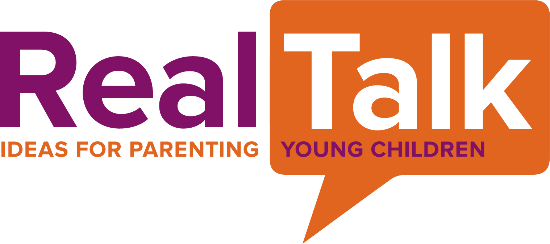 Resources for Talking with Children about Diversity, Race, and InclusionWebsites for Parents/Caregivershttps://ohiofamiliesengage.osu.edu/2021/07/15/early-childhood-is-a-great-time-to-learn-about-race-equity-and-inclusion/ https://ohiofamiliesengage.osu.edu/2020/07/20/video-talking-to-your-kids-about-race-racism/ http://www.aldenhabacon.com/13-tips-how-to-talk-to-children-about-diversity https://www.scholastic.com/teachers/articles/teaching-content/teaching-diversity-place-begin-0/ https://www.parents.com/kids/responsibility/racism/teaching-diversity-to-your-kids/ https://www.unicef.org/parenting/talking-to-your-kids-about-racism https://www.healthpartners.com/blog/teach-them-to-embrace-diversity/ Books for children                    Celebrate the World Series (board books) Lunar New Year, Ramadan, Cinco De Mayo                 Last Stop on Market Street                               Marisol McDonald Doesn’t Match By Matt De Pena                                                 By Monica Brown All are Welcome                                                   Hot Hot Roti (Indian food) By Alexandra Penfold                                          By F. Zia King of The Classroom                                         I Love My Hair                        By Derrick Barnes                                                 By Natasha Anastasia Terpley                                         Quinito’s Neighborhood                                     Gracias * Thanks By Ina Cumpiano                                                  By Pat More A morning with Grandpa                                   In a Village by the Sea By Sylvia Liu                                                   By Muon Van Pink is for Boys				Robb PearlmanHeather has Two Mommies		Leslea NewmanUncle Bobby’s Wedding			Sarah S. BrannenPlease, baby, please			Spike Lee & Tonya Lewis LeeHappy in Our Skin			Fran ManushkinHair Love				Matthew A. CherryMore More More Said the Baby		Vera B. WilliamsBippity Bop Barbershop			Natasha Anastasia Tarpley	Dad, Who Will I be?			G. Todd TaylorSkin Like Mine				Latasha M. PerryI Am Enough				Keturah A. Bobo